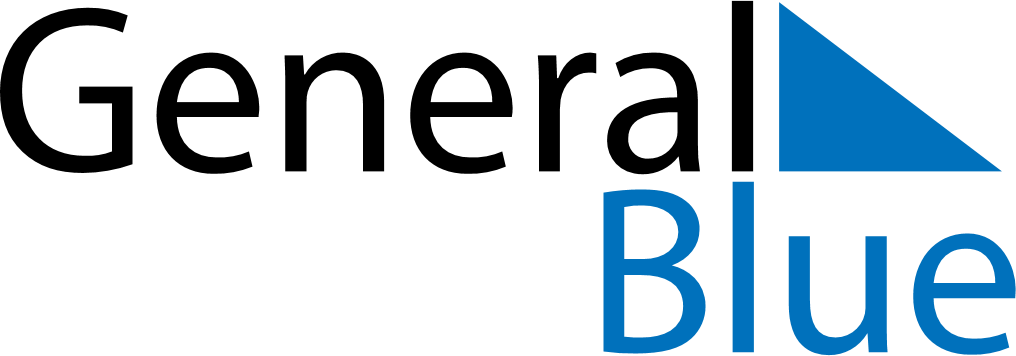 June 2024June 2024June 2024June 2024June 2024June 2024June 2024Parham, Saint Peter, Antigua and BarbudaParham, Saint Peter, Antigua and BarbudaParham, Saint Peter, Antigua and BarbudaParham, Saint Peter, Antigua and BarbudaParham, Saint Peter, Antigua and BarbudaParham, Saint Peter, Antigua and BarbudaParham, Saint Peter, Antigua and BarbudaSundayMondayMondayTuesdayWednesdayThursdayFridaySaturday1Sunrise: 5:32 AMSunset: 6:37 PMDaylight: 13 hours and 4 minutes.23345678Sunrise: 5:32 AMSunset: 6:37 PMDaylight: 13 hours and 5 minutes.Sunrise: 5:32 AMSunset: 6:38 PMDaylight: 13 hours and 5 minutes.Sunrise: 5:32 AMSunset: 6:38 PMDaylight: 13 hours and 5 minutes.Sunrise: 5:32 AMSunset: 6:38 PMDaylight: 13 hours and 6 minutes.Sunrise: 5:32 AMSunset: 6:38 PMDaylight: 13 hours and 6 minutes.Sunrise: 5:32 AMSunset: 6:39 PMDaylight: 13 hours and 6 minutes.Sunrise: 5:32 AMSunset: 6:39 PMDaylight: 13 hours and 7 minutes.Sunrise: 5:32 AMSunset: 6:39 PMDaylight: 13 hours and 7 minutes.910101112131415Sunrise: 5:32 AMSunset: 6:40 PMDaylight: 13 hours and 7 minutes.Sunrise: 5:32 AMSunset: 6:40 PMDaylight: 13 hours and 7 minutes.Sunrise: 5:32 AMSunset: 6:40 PMDaylight: 13 hours and 7 minutes.Sunrise: 5:32 AMSunset: 6:40 PMDaylight: 13 hours and 7 minutes.Sunrise: 5:32 AMSunset: 6:41 PMDaylight: 13 hours and 8 minutes.Sunrise: 5:33 AMSunset: 6:41 PMDaylight: 13 hours and 8 minutes.Sunrise: 5:33 AMSunset: 6:41 PMDaylight: 13 hours and 8 minutes.Sunrise: 5:33 AMSunset: 6:41 PMDaylight: 13 hours and 8 minutes.1617171819202122Sunrise: 5:33 AMSunset: 6:42 PMDaylight: 13 hours and 8 minutes.Sunrise: 5:33 AMSunset: 6:42 PMDaylight: 13 hours and 8 minutes.Sunrise: 5:33 AMSunset: 6:42 PMDaylight: 13 hours and 8 minutes.Sunrise: 5:33 AMSunset: 6:42 PMDaylight: 13 hours and 8 minutes.Sunrise: 5:33 AMSunset: 6:42 PMDaylight: 13 hours and 8 minutes.Sunrise: 5:34 AMSunset: 6:43 PMDaylight: 13 hours and 8 minutes.Sunrise: 5:34 AMSunset: 6:43 PMDaylight: 13 hours and 8 minutes.Sunrise: 5:34 AMSunset: 6:43 PMDaylight: 13 hours and 8 minutes.2324242526272829Sunrise: 5:34 AMSunset: 6:43 PMDaylight: 13 hours and 8 minutes.Sunrise: 5:35 AMSunset: 6:43 PMDaylight: 13 hours and 8 minutes.Sunrise: 5:35 AMSunset: 6:43 PMDaylight: 13 hours and 8 minutes.Sunrise: 5:35 AMSunset: 6:44 PMDaylight: 13 hours and 8 minutes.Sunrise: 5:35 AMSunset: 6:44 PMDaylight: 13 hours and 8 minutes.Sunrise: 5:35 AMSunset: 6:44 PMDaylight: 13 hours and 8 minutes.Sunrise: 5:36 AMSunset: 6:44 PMDaylight: 13 hours and 8 minutes.Sunrise: 5:36 AMSunset: 6:44 PMDaylight: 13 hours and 8 minutes.30Sunrise: 5:36 AMSunset: 6:44 PMDaylight: 13 hours and 8 minutes.